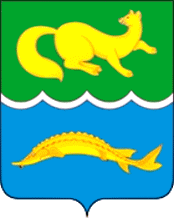 АДМИНИСТРАЦИЯВОРОГОВСКОГО СЕЛЬСОВЕТАТуруханского района Красноярского краяПОСТАНОВЛЕНИЕ24.05.2021г.                                                                                  №  18 - п     Об  утверждении правил сжигания мусора, травы, листвы и иных отходов, материалов или изделий, путем  использования открытого огня и разведения костров на территории Вороговского сельсовета Туруханского района. 	 В соответствии с Федеральным законом от 06.10.2003 года № 131-ФЗ «Об общих принципах организации местного самоуправления в Российской Федерации», Федеральным законом от 21.12.1994 № 69-ФЗ «О пожарной безопасности», постановлением Правительства Российской Федерации от 25.04.2012 №390 «О противопожарном режиме»,   Администрация Вороговского сельсовета Туруханского района Красноярского края   ПОСТАНОВЛЯЕТ:Утвердить правила сжигания мусора, травы, листвы и иных отходов, материалов или изделий, путем использования открытого огня и разведения костров на территории Вороговского сельсовета Туруханского района Красноярского края согласно Приложению.Опубликовать настоящее постановление в газете «Вороговский Вестник», а также разместить на официальном сайте в сети Интернет.Настоящее Постановление не распространяет свое действие в период введения на территории Вороговского сельсовета Туруханского района особого противопожарного режима.Контроль за исполнением настоящего Постановления оставляю за собой. Глава администрации Вороговского сельсовета Туруханского района Красноярского края	:                                                         М.П. ПшеничниковПриложение к постановлению администрации Вороговского сельсовета Туруханского района Красноярского края № 18 - п от 24.05.2021г.	Правила сжигания мусора, травы, листвы и иных отходов, материалов или изделий, путем  использования открытого огня и разведения костров на территории Вороговского сельсовета Туруханского района Красноярского краяНастоящие правила правил сжигания мусора, травы, листвы и иных отходов, материалов или изделий, путем  использования открытого огня и разведения костров на территории Вороговского сельсовета Туруханского района Красноярского края устанавливают обязательные требования пожарной безопасности к использованию открытого огня и разведению костров на землях общего пользования, землях сельскохозяйственного назначения и землях запаса, земельных участках находящихся в собственности (далее - использование открытого огня).Собственниками индивидуальных жилых домов, в том числе жилых помещений в домах блокированной застройки, расположенных на территориях сельских поселений, в границах территории ведения гражданами садоводства или огородничества для собственных нужд (далее - территория садоводства или огородничества), к началу пожароопасного периода обеспечивается наличие на земельных участках, где расположены указанные жилые дома, емкости (бочки) с водой или огнетушителя.Правообладатели земельных участков (собственники земельных участков, землепользователи, землевладельцы и арендаторы земельных участков), расположенных в границах населенных пунктов, территории садоводства или огородничества обязаны производить регулярную уборку мусора и покос травы.Использование открытого огня должно осуществляться в специально оборудованных местах при выполнении следующих требований:а) место использования открытого огня должно быть выполнено в виде котлована (ямы, рва) не менее чем  глубиной и не более  в диаметре или площадки с прочно установленной на ней металлической емкостью (например: бочка, бак, мангал) или емкостью, выполненной из иных негорючих материалов, исключающих возможность распространения пламени и выпадения сгораемых материалов за пределы очага горения, объемом не более ;б) место использования открытого огня должно располагаться на расстоянии не менее  от ближайшего объекта (здания, сооружения, постройки, открытого склада, скирды),  - от хвойного леса или отдельно растущих хвойных деревьев и молодняка и  - от лиственного леса или отдельно растущих групп лиственных деревьев;в) территория вокруг места использования открытого огня должна быть очищена в радиусе  от сухостойных деревьев, сухой травы, валежника, порубочных остатков, других горючих материалов и отделена противопожарной минерализованной полосой шириной не менее ;г) лицо, использующее открытый огонь, должно быть обеспечено первичными средствами пожаротушения для локализации и ликвидации горения, а также мобильным средством связи для вызова подразделения пожарной охраны.5. При использовании открытого огня в металлической емкости или емкости, выполненной из иных негорючих материалов, исключающей распространение пламени и выпадение сгораемых материалов за пределы очага горения, минимально допустимые расстояния, предусмотренные подпунктами "б" и "в" пункта 4 настоящих Правил, могут быть уменьшены вдвое. При этом устройство противопожарной минерализованной полосы не требуется.6. В целях своевременной локализации процесса горения емкость, предназначенная для сжигания мусора, должна использоваться с металлическим листом, размер которого должен позволять полностью закрыть указанную емкость сверху.7. При использовании открытого огня и разведения костров для приготовления пищи в специальных несгораемых емкостях (например: мангалах, жаровнях) на садовых земельных участках, относящихся к землям сельскохозяйственного назначения, противопожарное расстояние от очага горения до зданий, сооружений и иных построек допускается уменьшать до , а зону очистки вокруг емкости от горючих материалов - до .В течение всего периода использования открытого огня до прекращения процесса тления должен осуществляться контроль за нераспространением горения (тления) за пределы очаговой зоны.8. Использование открытого огня запрещается:на торфяных почвах;при установлении на соответствующей территории особого противопожарного режима;при поступившей информации о приближающихся неблагоприятных или опасных для жизнедеятельности людей метеорологических последствиях, связанных с сильными порывами ветра;под кронами деревьев хвойных пород;в емкости, стенки которой имеют огненный сквозной прогар;при скорости ветра, превышающей значение  в секунду, если открытый огонь используется без металлической емкости или емкости, выполненной из иных негорючих материалов, исключающей распространение пламени и выпадение сгораемых материалов за пределы очага горения;при скорости ветра, превышающей значение  в секунду.9. В процессе использования открытого огня запрещается:осуществлять сжигание горючих и легковоспламеняющихся жидкостей (кроме жидкостей, используемых для розжига), взрывоопасных веществ и материалов, а также изделий и иных материалов, выделяющих при горении токсичные и высокотоксичные вещества;оставлять место очага горения без присмотра до полного прекращения горения (тления);располагать легковоспламеняющиеся и горючие жидкости, а также горючие материалы вблизи очага горения.10. После использования открытого огня место очага горения должно быть засыпано землей (песком) или залито водой до полного прекращения горения (тления).Приложениек Правилам  сжигания мусора, травы, листвы и иных отходов, материалов или изделий, путем  использования открытого огня и разведения костров на территории сельсовета Вороговского сельсовета Туруханского района Красноярского краяВысота точки размещения горючих материалов в месте использования открытого огня над уровнем земли, м11,522,53Минимальный допустимый радиус зоны очистки от места сжигания хвороста, лесной подстилки, сухой травы, валежника, порубочных остатков, других горючих материалов, м1520253050